1. Ссылка на видеозапись вебинара: https://disk.yandex.ru/i/SdE8kSPY6oleuw(запись можно смотреть онлайн, можно скачать на компьютер, качество видео можно изменить в настройках)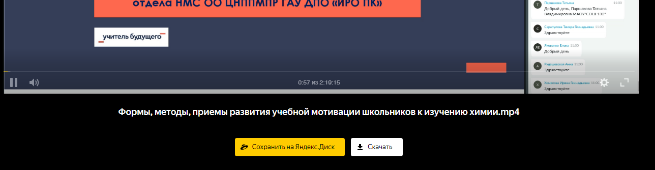 P.S. К сожалению, при конвертации видео системой Мираполис произошло рассогласование видео и звука в нескольких местах.2. Ссылка на презентационные материалы выступлений: https://disk.yandex.ru/d/GQKqP26T45w_OQПРОГРАММА онлайн-семинара (вебинара)«Формы, методы, приемы развития учебной мотивации школьников к изучению химии»Цель: актуализация и представление опыта педагогов в аспекте организации профессиональной деятельности по формированию учебных мотивов при обучении химии Место проведения: г. ПермьДата проведения: 25.08.2021 гУчастники: учителя химии образовательных организаций ПКВремя проведения: 13.00-15.20План:Учитель и учебная мотивация школьников: путь героя (Клинова М.Н.). Организация экспериментальной деятельности при реализации социальной практики «Агропроба» в 8 классах и ее роль в мотивации школьников к изучению химии (Силина И.М.).«От школы – к производству» (сетевое взаимодействие с социальными партнерами, проект ЭРИС + школа») (Ким Р.М., Смирнова М.Л.).Игры и игровые приемы как средство повышения уровня учебных мотивов при обучении химии (Перевалова С.В.).Новые формы учебных заданий при изучении химии, влияющие на учебную мотивацию (Еловикова Н.Н., Граф Т.Г.).Подведение итогов, перспективное планирование мероприятий для учителей химии на сентябрь-декабрь 2021 г (Клинова М.Н.)